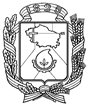 АДМИНИСТРАЦИЯ ГОРОДА НЕВИННОМЫССКАСТАВРОПОЛЬСКОГО КРАЯПОСТАНОВЛЕНИЕ01.12.2020                                  г. Невинномысск                                      № 1983О признании утратившим силу постановления администрации города Невинномысска от 21.08.2018 № 1158 В соответствии с Федеральным законом от 27 декабря 2018 года                   № 498-ФЗ «Об ответственном обращении с животными и о внесении изменений в отдельные законодательные акты Российской Федерации», постановляю: 1. Признать утратившим силу постановление администрации города Невинномысска от 21.08.2018 № 1158 «Об утверждении Порядка организации мероприятий по отлову и содержанию безнадзорных животных на территории муниципального образования городского округа - города Невинномысска».2. Опубликовать настоящее постановление в газете «Невинномысский рабочий», а также разместить в сетевом издании «Редакция газеты «Невинномысский рабочий» и на официальном сайте администрации города Невинномысска в информационно-телекоммуникационной сети «Интернет».Глава города НевинномысскаСтавропольского края							     М.А. Миненков